Solving Triangles Flow ChartThe triangle is…..	Right									    	ObliqueGiven…Two sides, to find the third do ______________________________One side, to find the second do _____________________________			Two angles, to find the third _______________________________			Case…One angle, to find the third do ______________________________ASS									AAS, ASA		SSS, SAS						Do__________________________	Do_______________________ The given angle is…		KEY: Ag = Given Angle, So = Side Opposite Given Angle,           		Sa = Side Adjacent Given Angle, H = HeightObtuse									    AcuteCompare So to Sa						Compare So to Sa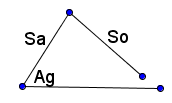 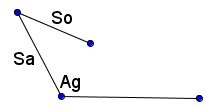 I) If So < Sa, then there are _______ possible triangles.		I) If So > Sa, there is _______ possible triangle								II) If So < Sa, find the height and there are three cases. 				Compare So to H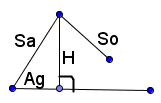 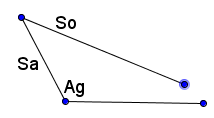 II) If So > Sa, then there is ________ possible triangle.  		If So < H, there are _______ possible triangles. 								If So = H, there is _______ right triangle. 								If So > H, there are _______ possible triangles. For Ambiguous Case ASS, use __________________ to find missing sides and angles.  